Просечне зараде по запосленом, август 2018.Просечна зарада (бруто) обрачуната за август 2018. године износила је 68 831 динар, док је просечна зарада без пореза и доприноса (нето) износила 49 773 динара.Раст бруто зарада у периоду јануар–август 2018. године, у односу на исти период прошле године, износио је 5,8% номинално, односно 3,8% реално. Истовремено, нето зараде су порасле за 6,3% номинално и за 4,3% реално.У поређењу са истим месецом претходне године, просечна бруто зарада за август 2018. године номинално је већа за 6,2%, а реално за 3,5%, док је просечна нето зарада већа за 6,8% номинално, односно за 4,1% реално.Медијална нето зарада за август износила је 39 000 динарa, што значи да је 50% запослених остварило зараду до наведеног износа. Просечна нето зарада за август 2018. године износила је 421 еврo.Просечне зараде, август 2018.	                                                                                    РСД	                                                                                                                                                                                                  2. Индекси зарадаМетодолошка објашњењаИзвор податакаИстраживање о зарадама заснива се на подацима из обрасца Пореске пријаве за порез по одбитку (образац ППП-ПД). Просечне зараде израчунавају се на основу износа обрачунатих зарада за извештајни месец и броја запослених који је изражен еквивалентом пуног радног времена (full-time equivalent – FTE).ОбухватОбухваћени су сви пословни субјекти који су Пореској управи доставили електронски попуњен образац пореске пријаве ППП-ПД са обрачунатим зарадама.Обухваћене су све категорије запослених за које су послодавци, тј. пословни субјекти, Пореској управи доставили електронски попуњен образац пореске пријаве ППП-ПД са обрачунатим зарадама. Дефиниција зараде У истраживању о зарадама (у складу са Законом о раду и Законом о порезу на доходак грађана) под зарадом се подразумевају све исплате запосленима на које се плаћају припадајући порези и доприноси.Зараду чине:зараде запослених у радном односу, укључујући накнаде за дежурства, за рад ноћу и по сменама, недељом и празником; накнаде за исхрану у току рада и за неизвршене часове рада (годишњи одмор, плаћено одсуство, празници, боловања до 30 дана, одсуство због стручног усавршавања, застој у раду који није настао кривицом радника); регрес за коришћење годишњег одмора, награде, бонуси и сл.;накнаде за рад запослених ван радног односа (по основу уговора о обављању привремених и повремених послова).Зарадом се не сматрају накнаде по основу уговора о делу, накнаде за боловања дужа од 30 дана, накнаде трошкова запосленима за долазак на посао и одлазак са посла, за време проведено на службеном путу у земљи и иностранству, накнаде за смештај и исхрану током рада и боравка на терену, отпремнине запосленима при одласку у пензију или за чијим је радом престала потреба, једнократне накнаде у складу са социјалним програмом, накнаде трошкова погребних услуга и накнаде штете због повреде на раду или професионалног обољења, јубиларне награде, солидарне помоћи, као ни остала примања за која се не плаћају порези и доприноси.Републички завод за статистику од 1999. године не располаже појединим подацима за АП Косово и Метохија, тако да они нису садржани у обухвату података за Републику Србију (укупно).Контакт: jelena.milakovic@stat.gov.rs тел.: 011 2412-922, локал 250Издаје и штампа: Републички завод за статистику, 11 050 Београд, Милана Ракића 5 
Tелефон: 011 2412-922 (централа) • Tелефакс: 011 2411-260 • www.stat.gov.rs
Одговара: др Миладин Ковачевић, директор 
Tираж: 20 • Периодика излажења: месечна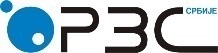 Република СрбијаРепублички завод за статистикуРепублика СрбијаРепублички завод за статистикуISSN 0353-9555САОПШТЕЊЕСАОПШТЕЊЕЗР10број 285 - год. LXVIII, 25.10.2018.број 285 - год. LXVIII, 25.10.2018.ЗР10Статистика зарадаСтатистика зарадаСРБ 285 ЗР10 251018Статистика зарадаСтатистика зарадаЗарадеЗарадеЗараде без пореза и доприносаЗараде без пореза и доприносаVIII 2018I–VIII 2018VIII 2018I–VIII 2018Република Србија – укупно68 83168 25949 77349 373Зараде запослених у радном односу69 31868 67750 14749 695Зараде запослених ван радног односа46 27446 54932 43632 626Зараде запослених у правним лицима 72 86772 27052 75052 331Зараде предузетника и запослених код њих38 45537 58727 36726 746Зараде у јавном сектору77 07076 81355 51255 337Зараде ван јавног сектора64 79063 96246 95846 376ЗарадеЗарадеЗарадеЗарадеЗараде без пореза и доприносаЗараде без пореза и доприносаЗараде без пореза и доприносаЗараде без пореза и доприносаVIII 2018 VII 2018VIII 2018 2017VIII 2018VIII 2017I–VIII 2018I–VIII 2017VIII 2018 VII 2018VIII 2018 2017VIII 2018VIII 2017I–VIII 2018I–VIII 2017Номинални индекси101,2106,3106,2105,8101,2106,8106,8106,3Реални индекси100,9103,6103,5103,8100,9104,1104,1104,3